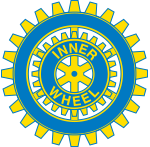 Distrikt 234					Sekreterarbrev nr 4Inner Wheel Sverige				Karlstad 2019-02-03Kära klubbsekreterare,Nytt år med ny energi!Idag har vi här i Karlstad en helt strålande och fantastisk dag då snön gnistrar som diamanter i solen. Utanför vårt hus är folk ute och åkte skridskor, skidor och kitesurfar på Vänern. Inte en badstrand som går upp emot detta om jag får säga min mening!Sedan senaste sekreterarbrevet har det inte hänt särskilt mycket nytt men nedan påminner jag om ett par saker.Lördagen den 9 mars ses vi på distriktsmöte i Örebro. Bifogar inbjudan, anmälan och föredragningslista. En motion har kommit från Västerås om halv medlemsavgift om man blir medlem efter årsskiftet. I dagsläget finns inget sådant reglerat i våra stadgar.Någon form av datautbildning för it-ansvariga i klubbarna är på gång. Många verkar primärt vilja ha hjälp med att strukturera och snygga till hemsidan men it-samordnare Annika Ahlqvist skall maila klubbarna för att höra vilken sorts utbildning som önskas. Lite problematiskt att så få medlemmar samtyckt till den nya lagen om behandling av person-uppgifter, GDPR, men vi kan ha kommit på ett smidigt sätt att ta oss förbi detta genom att kryssa i noteringsrutan och hänvisa till ”artikel 6”.Det är viktigt att vi inte glömmer att skriva in våra förtroendevalda i tid för inför kommande verksamhetsår.Distriktspresident Agneta Mellgren, Arboga, ställer upp som distriktsarkivarie efter Gudrun Asp.Internationellt så händer det saker! Roligt är att Tyskland, Nepal, Grekland, Singapore, Frankrike och Italien har startat nya klubbar och i Pakistan har två nya distrikt bildats. Dessvärre har 22 klubbar lagts ner i Storbritannien och på Irland.Vi har fått en inbjudan till International Rally i Istanbul i slutet av april. Läs mer på: www.iwinternationalrallyistanbul2019.comSenast 31 mars skall alla klubbar rösta på en Vice President, Treasurer, Editor och Board Director till IIW. Två personer ligger oss extra varmt om hjärtat – vår redaktör i IW-nytt Kerstin Jonsson från Sandviken samt och Sissel Höihjelle från Norge som många av oss hört prata om sitt engagemang inom könsstympning. Röstsedlar kan laddas ner från hemsidan: www.internationalinnerwheel.org27-28 april är det rådsmöte i Skellefteå.Men roligast av allt är att IW Sverige och med Filipstad som första klubb firar 70-årsjubileum den 11 maj! Hoppas vi ses där också!Vänskap, hjälpsamhet och internationell förståelse!IW-hälsningarEva Gilledistriktssekreterare 234